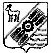 САМАРСКАЯ ОБЛАСТЬ СОБРАНИЕ ПРЕДСТАВИТЕЛЕЙСЕЛЬСКОГО ПОСЕЛЕНИЯ ОБШАРОВКА МУНИЦИПАЛЬНОГО РАЙОНА ПРИВОЛЖСКИЙ САМАРСКОЙ ОБЛАСТИЧЕТВЕРТОГО СОЗЫВА   Р Е Ш Е Н И Е  № 172/57 От 29.12.2023 г. О бюджете сельского поселения Обшаровкамуниципального района Приволжский                                                                                                                                                                                                                                                                                                                                               Самарской области на 2024годи плановый период 2025 и 2026годов.    Статья 11. Утвердить основные характеристики  бюджета сельского поселения Обшаровка муниципального района Приволжский Самарской области на 2024 год:общий объём доходов – 26 425 821,52 рублей;общий объём расходов –26 425 821,52 рублей;                                                                                                                                           общий объем дефицита – 0,00 рублей;2. Утвердить основные характеристики бюджета сельского поселения Обшаровка муниципального района Приволжский Самарской области на плановый период 2025 года: общий объём доходов  –  15 116 502,00 рублей;общий объём расходов –  15 116 502,00 рублей; общий объем дефицита –   0 рублей;3. Утвердить основные характеристики бюджета сельского поселения Обшаровка муниципального района Приволжский Самарской области на плановый период 2026 года: общий объём доходов –  15 370 060,00 рублей;общий объём расходов –15 370 060,00 рублей;               общий объем дефицита – 0 рублей;Статья 2 1.Утвердить объем условно утверждаемых (утвержденных) расходов:В 2025 году в сумме 377 912,55рублей;В 2026 году в сумме 384 251,50рублей.Статья 31. Утвердить   общий  объём  бюджетных   ассигнований,   направляемых  на исполнение   публичных    нормативных   обязательств:в   2024 году в сумме  0 рублей;в   2025 году в сумме   0 рублей;в   2026 году в сумме   0 рублей.Статья 4 1. Утвердить   общий  объём  бюджетных   ассигнований дорожного фонда в соответствии с нормативами распределения,   установленными законом об областном бюджете:в   2024 году в сумме  6 797 000,00 рублей;в   2025 году в сумме   7 004 000,00 рублей;в   2026 году в сумме   7 166 000,00 рублей.Статья 51. Утвердить объём межбюджетных трансфертов, получаемых из местного бюджета:в 2024 году в сумме  3 645 481,00 рублей; в 2025 году в сумме  0 рублей;в 2026 году в сумме  0 рублей.2. Утвердить объём межбюджетных трансфертов, получаемых из областного бюджета:в 2024 году в сумме  8 151 920,52 рублей; в 2025 году в сумме  96 562,00 рублей;в 2026 году в сумме  0,00 рублей.3.Утвердить объем безвозмездных поступлений, получаемых из бюджетов разных уровней:в 2024 году в сумме 344 420,00руб.в 2025 году в сумме 378 940,00 руб.в 2026 году в сумме 414 060,00 руб.4.Безвозмездные поступления от других уровней бюджетов бюджетной системы РФ включаются в отчетность по мере поступления с последующим изменением в решении о бюджете поселения.    Статья 6 1. Утвердить объем средств резервного фонда для финансирования непредвиденных расходов бюджета сельского поселения Обшаровка муниципального района Приволжский Самарской области:в 2024 году в сумме 40 000,00 рублей;         Статья 71. Утвердить ведомственную структуру расходов местного бюджета сельского поселения Обшаровка муниципального района Приволжский Самарской области  на 2024 год согласно приложению 1 к настоящему  Решению.        Статья 81. Утвердить ведомственную структуру расходов местного бюджета сельского поселения Обшаровка муниципального района Приволжский Самарской области  на 2025 и 2026 год согласно приложению 2 к настоящему  Решению.         Статья 91. Утвердить распределение бюджетных ассигнований по разделам, подразделам, целевым статьям и видов расходов классификации расходов местного бюджета сельского поселения Обшаровка муниципального района Приволжский Самарской области на 2024 год согласно приложению 3 к настоящему Решению.         Статья 101. Утвердить распределение бюджетных ассигнований по разделам, подразделам, целевым статьям и видов расходов классификации расходов местного бюджета сельского поселения Обшаровка муниципального района Приволжский Самарской области на 2025 и 2026 год согласно приложению 4  к настоящему Решению.         Статья 11 1. Утвердить источники внутреннего финансирования дефицита бюджета сельского поселения Обшаровка муниципального района Приволжский Самарской области на 2024 год согласно приложению 5 к настоящему Решению.2. Утвердить источники внутреннего финансирования дефицита  бюджета сельского поселения Обшаровка муниципального района Приволжский Самарской области на плановый период 2025 и 2026 годов согласно приложению 6  к настоящему Решению.         Статья 121. Утвердить субсидии физическим лицам за счет средств на вопросы местного значения, предоставляемых с учетом выполнения показателей социально- экономического развития в случаях и порядке, предусмотренных решением Собрания представителей сельского поселения Обшаровка муниципального района Приволжский Самарской области "О бюджете сельского поселения Обшаровка муниципального района Приволжский Самарской области на 2024 год и плановый период 2025 и 2026 годов" и принимаемым в соответствии с ним решением Собрания представителей  сельского поселения Обшаровка муниципального района Приволжский Самарской области "О предоставлении субсидии на развитие сельскохозяйственного производства":в 2024 году в сумме - 0,00 рублей;в 2025году в сумме - 0 рублей;в 2026году в сумме - 0 рублей.         Статья 13 1. Установить предельный объем муниципального внутреннего долга сельского поселения Обшаровка муниципального района Приволжский Самарской области:в 2024году – в сумме 13 212,91076 тыс.рублей;в 2025 году – в сумме 7 558,251 тыс. рублей;в 2026 году – в сумме 7 685,030 тыс. рублей.2. Установить верхний предел муниципального внутреннего долга сельского поселения Обшаровка муниципального района Приволжский Самарской области:на 1 января 2024 года – в сумме 0 тыс. рублей, в том числе верхний предел долга по муниципальным гарантиям в сумме 0 тыс.  рублей;на 1 января 2025 года – в сумме 0 тыс.  рублей, в том числе верхний предел долга по муниципальным гарантиям в сумме 0 тыс. рублей;на 1 января 2026 года – в сумме 0 тыс. рублей, в том числе верхний предел долга по муниципальным гарантиям в сумме 0 тыс. рублей;3.  Установить предельные объемы расходов на обслуживание муниципального внутреннего долга сельского поселения Обшаровка муниципального района Приволжский Самарской области:в 2024 году – 0 тыс. рублей;в 2025 году – 0 тыс. рублей;в 2026 году – 0 тыс. рублей;          Статья 141.Утвердить программу муниципальных внутренних заимствований бюджета сельского поселения Обшаровка муниципального района Приволжский Самарской области  на 2024 и плановый период 2025 и 2026 годы, согласно приложению 6  к настоящему Решению.2.Утвердить программу муниципальных внутренних гарантий бюджета сельского поселения Обшаровка  муниципального района Приволжский Самарской области  на 2024 и плановый период 2025 и 2026 годы, согласно приложению 7 к настоящему Решению.         Статья 15Настоящее Решение вступает в силу со дня официального опубликования в информационном бюллетене "Вестник сельского поселения Обшаровка" и распространяется на правоотношения, возникшие с 1 января 2024 года.Глава сельского поселения                                                                         А.В.Власенко Председатель Собрания представителейсельского поселения Обшаровка муниципального района Приволжский Самарской области                                                                          Т.П.Насенкова                                                                                                                               Приложение 5                                                                              к Решению Собрания представителей сельского поселения Обшаровка муниципального района Приволжский Самарской области«О бюджете сельского поселения Обшаровка муниципального района Приволжский Самарской области на 2024год		и плановый период 2025 и 2026 годов»  Источники внутреннего финансирования дефицита бюджетасельского поселения Обшаровка   муниципального района Приволжский	 Самарской области на 2024год                                                                                                                                                                                                                                                                                                         Приложение 6                                                                              к Решению Собрания представителей сельского поселения Обшаровка муниципального района Приволжский Самарской области«О бюджете сельского поселения Обшаровка муниципального района Приволжский Самарской области на 2024год		и плановый период 2025 и 2026годов»  Источники внутреннего финансирования дефицита бюджетасельского поселения Обшаровка   муниципального района Приволжский	 Самарской области на 2025 и 2026 годов      Приложение 7             к Решению Собрания представителей сельского поселения Обшаровка муниципального района Приволжский Самарской области«О бюджете сельского поселения Обшаровка  муниципального района Приволжский Самарской области на 2024 год и плановый период 2025 и 2026годов»                                                                                                            Программа муниципальных внутренних заимствований Администрации сельского поселения Обшаровка муниципального района Приволжский Самарской области на 2024год и  на плановый период 2025 и 2026годыПрограмма муниципальных внутренних заимствований сельского поселения Обшаровкамуниципального района Приволжский Самарской области на 2024год                                                                                                                                      тыс.руб.Программа муниципальных внутренних заимствований сельского поселения Обшаровкамуниципального района Приволжский Самарской области на 2025год                                                                                                                                 тыс. руб.Программа муниципальных  внутренних заимствований сельского поселения  Обшаровкамуниципального района Приволжский Самарской области на 2026 год                                                                                                                                         тыс.руб.                                                                                                                                                                   Приложение 8                                                                              к Решению Собрания представителей сельского поселения Обшаровка  муниципального района Приволжский Самарской области«О бюджете сельского поселения Обшаровка  муниципального района Приволжский Самарской области на 2024год и плановый период 2025 и 2026 годов»                                                                             Программа муниципальных гарантийсельского поселения Обшаровкамуниципального района Приволжский Самарской областина 2024 год	 и на плановый период 2025 и 2026годы	Программа муниципальных гарантийсельского поселения Обшаровка  муниципального района Приволжский Самарской области на 2024 год                                                                                                                                                                                                                                                                                  тыс. руб.	Программа муниципальных гарантий сельского поселения Обшаровка  муниципального района Приволжский Самарской области на 2025год                                                                                                                                             тыс. руб.Программа муниципальных гарантийсельского поселения Обшаровка  муниципального района Приволжский Самарской области на 2026год                                                                                                                                      тыс. руб.СПРАВОЧНО:Поступление доходов в бюджет сельского поселения Обшаровкамуниципального района Приволжский Самарской области  по основным источникам                                                                                                                                            руб.                                       Приложение №1Приложение №1к Решению Собрания представителей сельского поселения Обшаровка муниципального района Приволжский Самарской области "О бюджете сельского поселения Обшаровка муниципального района Приволжский Самарской области на 2024год и плановый период 2025 и 2026 годов"к Решению Собрания представителей сельского поселения Обшаровка муниципального района Приволжский Самарской области "О бюджете сельского поселения Обшаровка муниципального района Приволжский Самарской области на 2024год и плановый период 2025 и 2026 годов"к Решению Собрания представителей сельского поселения Обшаровка муниципального района Приволжский Самарской области "О бюджете сельского поселения Обшаровка муниципального района Приволжский Самарской области на 2024год и плановый период 2025 и 2026 годов"к Решению Собрания представителей сельского поселения Обшаровка муниципального района Приволжский Самарской области "О бюджете сельского поселения Обшаровка муниципального района Приволжский Самарской области на 2024год и плановый период 2025 и 2026 годов"к Решению Собрания представителей сельского поселения Обшаровка муниципального района Приволжский Самарской области "О бюджете сельского поселения Обшаровка муниципального района Приволжский Самарской области на 2024год и плановый период 2025 и 2026 годов"к Решению Собрания представителей сельского поселения Обшаровка муниципального района Приволжский Самарской области "О бюджете сельского поселения Обшаровка муниципального района Приволжский Самарской области на 2024год и плановый период 2025 и 2026 годов"к Решению Собрания представителей сельского поселения Обшаровка муниципального района Приволжский Самарской области "О бюджете сельского поселения Обшаровка муниципального района Приволжский Самарской области на 2024год и плановый период 2025 и 2026 годов"к Решению Собрания представителей сельского поселения Обшаровка муниципального района Приволжский Самарской области "О бюджете сельского поселения Обшаровка муниципального района Приволжский Самарской области на 2024год и плановый период 2025 и 2026 годов"к Решению Собрания представителей сельского поселения Обшаровка муниципального района Приволжский Самарской области "О бюджете сельского поселения Обшаровка муниципального района Приволжский Самарской области на 2024год и плановый период 2025 и 2026 годов"к Решению Собрания представителей сельского поселения Обшаровка муниципального района Приволжский Самарской области "О бюджете сельского поселения Обшаровка муниципального района Приволжский Самарской области на 2024год и плановый период 2025 и 2026 годов"к Решению Собрания представителей сельского поселения Обшаровка муниципального района Приволжский Самарской области "О бюджете сельского поселения Обшаровка муниципального района Приволжский Самарской области на 2024год и плановый период 2025 и 2026 годов"к Решению Собрания представителей сельского поселения Обшаровка муниципального района Приволжский Самарской области "О бюджете сельского поселения Обшаровка муниципального района Приволжский Самарской области на 2024год и плановый период 2025 и 2026 годов"к Решению Собрания представителей сельского поселения Обшаровка муниципального района Приволжский Самарской области "О бюджете сельского поселения Обшаровка муниципального района Приволжский Самарской области на 2024год и плановый период 2025 и 2026 годов"к Решению Собрания представителей сельского поселения Обшаровка муниципального района Приволжский Самарской области "О бюджете сельского поселения Обшаровка муниципального района Приволжский Самарской области на 2024год и плановый период 2025 и 2026 годов"к Решению Собрания представителей сельского поселения Обшаровка муниципального района Приволжский Самарской области "О бюджете сельского поселения Обшаровка муниципального района Приволжский Самарской области на 2024год и плановый период 2025 и 2026 годов"Ведомственная структура расходов  бюджета сельского поселения Обшаровка муниципального района Приволжский Самарской области на плановый период  2024 год.        Ведомственная структура расходов  бюджета сельского поселения Обшаровка муниципального района Приволжский Самарской области на плановый период  2024 год.        Ведомственная структура расходов  бюджета сельского поселения Обшаровка муниципального района Приволжский Самарской области на плановый период  2024 год.        Ведомственная структура расходов  бюджета сельского поселения Обшаровка муниципального района Приволжский Самарской области на плановый период  2024 год.        Ведомственная структура расходов  бюджета сельского поселения Обшаровка муниципального района Приволжский Самарской области на плановый период  2024 год.        Ведомственная структура расходов  бюджета сельского поселения Обшаровка муниципального района Приволжский Самарской области на плановый период  2024 год.        Ведомственная структура расходов  бюджета сельского поселения Обшаровка муниципального района Приволжский Самарской области на плановый период  2024 год.        Ведомственная структура расходов  бюджета сельского поселения Обшаровка муниципального района Приволжский Самарской области на плановый период  2024 год.        Ведомственная структура расходов  бюджета сельского поселения Обшаровка муниципального района Приволжский Самарской области на плановый период  2024 год.        Ведомственная структура расходов  бюджета сельского поселения Обшаровка муниципального района Приволжский Самарской области на плановый период  2024 год.        Ведомственная структура расходов  бюджета сельского поселения Обшаровка муниципального района Приволжский Самарской области на плановый период  2024 год.        Ведомственная структура расходов  бюджета сельского поселения Обшаровка муниципального района Приволжский Самарской области на плановый период  2024 год.        Ведомственная структура расходов  бюджета сельского поселения Обшаровка муниципального района Приволжский Самарской области на плановый период  2024 год.        Ведомственная структура расходов  бюджета сельского поселения Обшаровка муниципального района Приволжский Самарской области на плановый период  2024 год.        Код ГРБСНаименование главного распорядителя бюджетных средств, раздела, подраздела, целевой статьи, вида расходов РзПзЦСРВР2024 год, руб.В т. ч. за счет безвозмездных поступлений414Администрация сельского поселения Обшаровка муниципального района Приволжский Самарской области26 425 821,528 496 340,52Функционирование высшего должностного лица субъекта РФ и муниципального образования01021 448 724,00Обеспечение выполнений функций органами местного самоуправления, Глава муниципального образования01029 010 011 0101 448 724,00Расходы на выплаты персоналу государственных (муниципальных органов)01029 010 011 0101201 448 724,00Функционирование Правительства РФ, высших исполнительных органов государственной власти субъектов РФ, местных администраций  01045 842 139,00Обеспечение выполнений функций органами местного самоуправления.0104901 00 110405 842 139,00Расходы на выплаты персоналу государственных (муниципальных органов)0104901 00 110401205 597 939,00Иные закупки товаров, работ и услуг для обеспечения государственных(муниципальных) нужд0104901 00 11040240244 200,00Резервные фонды011140 000,00Резервные фонды местных администраций0111901 00 9901040 000,00Резервные фонды0111901 00 9901087040 000,00Мобилизационная  и вневойсковая подготовка0203344 420,00344 420,00Осуществление первичного воинского учета на территориях, где отсутствуют военные комиссариаты0203901 00 51180344 420,00344 420,00Расходы на выплаты персоналу государственных (муниципальных органов)0203901 00 51180120344 420,00344 420,00Защита населения и территории от ЧС природного и техногенного характера, ГО030930 000,00Иные закупки товаров, работ и услуг для обеспечения государственных (муниципальных) нужд0309904 00 2321024030 000,00Другие вопросы в области национальной безопасности и правоохранительной деятельности031430 000,00Иные закупки товаров, работ и услуг для обеспечения государственных (муниципальных) нужд0314904 00 2322024030 000,00Сельское хозяйство и рыболовство040596 927,0996 927,09Иные закупки товаров, работ и услуг для обеспечения государственных (муниципальных) нужд0405904 00 L599024096 927,0996 927,09Дорожный фонд04096 797 000,000,00Строительство и содержание автомобильных дорог и инженерных сооружений на них в границах поселений, за счет дорожного фонда. 04099 040 024 6206 797 000,00Иные закупки товаров, работ и услуг для обеспечения государственных (муниципальных) нужд04099 040 024 6202406 797 000,00Жилищное хозяйство0501260 130,00Расходы местного бюджета  в области жилищного хозяйства0501905 00 25010260 130,00Иные закупки товаров, работ и услуг для обеспечения государственных ( муниципальных) нужд 0501905 00 25010240260 130,00Коммунальное хозяйство0502500 000,00Расходы местного бюджета  в области коммунального хозяйства0502905 00 25020500 000,00Иные закупки товаров, работ и услуг для обеспечения государственных ( муниципальных) нужд 0502905 00 25020240500 000,00Благоустройство05031 840 488,000,00Расходы местного бюджета в области благоустройства, прочие мероприятия по благоустройству0503905 00 256501 840 488,00Иные закупки товаров, работ и услуг для обеспечения государственных (муниципальных) нужд.0503905 00 256502401 640 488,00Уплата налогов, сборов и иных платежей05039 050 025 650850200 000,00Культура08019 145 993,438 054 993,43Дворцы и Дома культуры, мероприятия в области культуры0801908 00 280109 145 993,438 054 993,43Иные закупки товаров, работ и услуг для обеспечения государственных (муниципальных) нужд. (ЦКС)0801908 00 280102408 945 993,438 054 993,43Иные межбюджетные трансферты0801908 00 78210540200 000,00Физическая культура110150 000,00Мероприятия в области здравоохранения, спорта и физической культуры, туризма1101909 00 2901050 000,00Иные закупки товаров, работ и услуг для обеспечения государственных (муниципальных) нужд. (ЦКС)1101908 00 2901024050 000,00ВСЕГО26 425 821,528 496 340,52Приложение №2Приложение №2к Решению Собрания представителей сельского поселения Обшаровка муниципального района Приволжский Самарской области "О бюджете сельского поселения Обшаровка муниципального района Приволжский Самарской области на 2024год и плановый период 2025 и 2026 годов"к Решению Собрания представителей сельского поселения Обшаровка муниципального района Приволжский Самарской области "О бюджете сельского поселения Обшаровка муниципального района Приволжский Самарской области на 2024год и плановый период 2025 и 2026 годов"к Решению Собрания представителей сельского поселения Обшаровка муниципального района Приволжский Самарской области "О бюджете сельского поселения Обшаровка муниципального района Приволжский Самарской области на 2024год и плановый период 2025 и 2026 годов"к Решению Собрания представителей сельского поселения Обшаровка муниципального района Приволжский Самарской области "О бюджете сельского поселения Обшаровка муниципального района Приволжский Самарской области на 2024год и плановый период 2025 и 2026 годов"к Решению Собрания представителей сельского поселения Обшаровка муниципального района Приволжский Самарской области "О бюджете сельского поселения Обшаровка муниципального района Приволжский Самарской области на 2024год и плановый период 2025 и 2026 годов"к Решению Собрания представителей сельского поселения Обшаровка муниципального района Приволжский Самарской области "О бюджете сельского поселения Обшаровка муниципального района Приволжский Самарской области на 2024год и плановый период 2025 и 2026 годов"к Решению Собрания представителей сельского поселения Обшаровка муниципального района Приволжский Самарской области "О бюджете сельского поселения Обшаровка муниципального района Приволжский Самарской области на 2024год и плановый период 2025 и 2026 годов"к Решению Собрания представителей сельского поселения Обшаровка муниципального района Приволжский Самарской области "О бюджете сельского поселения Обшаровка муниципального района Приволжский Самарской области на 2024год и плановый период 2025 и 2026 годов"к Решению Собрания представителей сельского поселения Обшаровка муниципального района Приволжский Самарской области "О бюджете сельского поселения Обшаровка муниципального района Приволжский Самарской области на 2024год и плановый период 2025 и 2026 годов"к Решению Собрания представителей сельского поселения Обшаровка муниципального района Приволжский Самарской области "О бюджете сельского поселения Обшаровка муниципального района Приволжский Самарской области на 2024год и плановый период 2025 и 2026 годов"к Решению Собрания представителей сельского поселения Обшаровка муниципального района Приволжский Самарской области "О бюджете сельского поселения Обшаровка муниципального района Приволжский Самарской области на 2024год и плановый период 2025 и 2026 годов"к Решению Собрания представителей сельского поселения Обшаровка муниципального района Приволжский Самарской области "О бюджете сельского поселения Обшаровка муниципального района Приволжский Самарской области на 2024год и плановый период 2025 и 2026 годов"к Решению Собрания представителей сельского поселения Обшаровка муниципального района Приволжский Самарской области "О бюджете сельского поселения Обшаровка муниципального района Приволжский Самарской области на 2024год и плановый период 2025 и 2026 годов"к Решению Собрания представителей сельского поселения Обшаровка муниципального района Приволжский Самарской области "О бюджете сельского поселения Обшаровка муниципального района Приволжский Самарской области на 2024год и плановый период 2025 и 2026 годов"к Решению Собрания представителей сельского поселения Обшаровка муниципального района Приволжский Самарской области "О бюджете сельского поселения Обшаровка муниципального района Приволжский Самарской области на 2024год и плановый период 2025 и 2026 годов"Ведомственная структура расходов  бюджета сельского поселения Обшаровка муниципального района Приволжский Самарской области на плановый период  2025-2026 годы.        Ведомственная структура расходов  бюджета сельского поселения Обшаровка муниципального района Приволжский Самарской области на плановый период  2025-2026 годы.        Ведомственная структура расходов  бюджета сельского поселения Обшаровка муниципального района Приволжский Самарской области на плановый период  2025-2026 годы.        Ведомственная структура расходов  бюджета сельского поселения Обшаровка муниципального района Приволжский Самарской области на плановый период  2025-2026 годы.        Ведомственная структура расходов  бюджета сельского поселения Обшаровка муниципального района Приволжский Самарской области на плановый период  2025-2026 годы.        Ведомственная структура расходов  бюджета сельского поселения Обшаровка муниципального района Приволжский Самарской области на плановый период  2025-2026 годы.        Ведомственная структура расходов  бюджета сельского поселения Обшаровка муниципального района Приволжский Самарской области на плановый период  2025-2026 годы.        Ведомственная структура расходов  бюджета сельского поселения Обшаровка муниципального района Приволжский Самарской области на плановый период  2025-2026 годы.        Ведомственная структура расходов  бюджета сельского поселения Обшаровка муниципального района Приволжский Самарской области на плановый период  2025-2026 годы.        Ведомственная структура расходов  бюджета сельского поселения Обшаровка муниципального района Приволжский Самарской области на плановый период  2025-2026 годы.        Ведомственная структура расходов  бюджета сельского поселения Обшаровка муниципального района Приволжский Самарской области на плановый период  2025-2026 годы.        Ведомственная структура расходов  бюджета сельского поселения Обшаровка муниципального района Приволжский Самарской области на плановый период  2025-2026 годы.        Ведомственная структура расходов  бюджета сельского поселения Обшаровка муниципального района Приволжский Самарской области на плановый период  2025-2026 годы.        Ведомственная структура расходов  бюджета сельского поселения Обшаровка муниципального района Приволжский Самарской области на плановый период  2025-2026 годы.        Код ГРБСНаименование главного распорядителя бюджетных средств, раздела, подраздела, целевой статьи, вида расходов РзПзЦСРВР2025 год, руб.2026 год, руб.414Администрация сельского поселения Обшаровка муниципального района Приволжский Самарской области15 116 502,0015 370 060,00Функционирование высшего должностного лица субъекта РФ и муниципального образования01021 448 724,001 448 724,00Обеспечение выполнений функций органами местного самоуправления, Глава муниципального образования01029 010 011 0101 448 724,001 448 724,00Расходы на выплаты персоналу государственных (муниципальных органов)01029 010 011 0101201 448 724,001 448 724,00Функционирование Правительства РФ, высших исполнительных органов государственной власти субъектов РФ, местных администраций  01045 597 939,005 842 139,00Обеспечение выполнений функций органами местного самоуправления.01049 010 011 0405 597 939,005 842 139,00Расходы на выплаты персоналу государственных (муниципальных органов)01049 010 011 0401205 597 939,005 597 939,00Иные закупки товаров, работ и услуг для обеспечения государственных(муниципальных) нужд01049 010 011 0402400,00244 200,00Резервные фонды011130 000,0030 000,00Резервные фонды местных администраций01119 010 099 01030 000,0030 000,00Резервные фонды01119 010 099 01087030 000,0030 000,00Мобилизационная  и вневойсковая подготовка0203378 940,00414 060,00Осуществление первичного воинского учета на территориях, где отсутствуют военные комиссариаты0203901 00 51180378 940,00414 060,00Расходы на выплаты персоналу государственных (муниципальных органов)0203901 00 51180120378 940,00414 060,00Сельское хозяйство и рыболовство040596 562,000,00Иные закупки товаров, работ и услуг для обеспечения государственных (муниципальных) нужд0405904 00 L599024096 562,000,00Дорожный фонд04097 004 000,007 166 000,00Строительство и содержание автомобильных дорог и инженерных сооружений на них в границах поселений, за счет дорожного фонда. 04099 040 024 6202407 004 000,007 166 000,00Благоустройство0503182 424,4584 885,50Расходы местного бюджета в области благоустройства, прочие мероприятия по благоустройству0503900 025 650182 424,4584 885,50Иные закупки товаров, работ и услуг для обеспечения государственных (муниципальных) нужд.05039 050 025 650240182 424,4584 885,50ИТОГО14 738 589,4514 985 808,50Условно утвержденные расходы377 912,55384 251,50Всего с учетом условно утвержденных расходов15 116 502,0015 370 060,00Приложение № 3Приложение № 3Приложение № 3Приложение № 3Приложение № 3к Решению Собрания представителей сельского поселения Обшаровка муниципального района Приволжский Самарской области "О бюджете сельского поселения Обшаровка муниципального района Приволжский Самарской области на 2024год и плановый период 2025 и 2026 годов"к Решению Собрания представителей сельского поселения Обшаровка муниципального района Приволжский Самарской области "О бюджете сельского поселения Обшаровка муниципального района Приволжский Самарской области на 2024год и плановый период 2025 и 2026 годов"к Решению Собрания представителей сельского поселения Обшаровка муниципального района Приволжский Самарской области "О бюджете сельского поселения Обшаровка муниципального района Приволжский Самарской области на 2024год и плановый период 2025 и 2026 годов"к Решению Собрания представителей сельского поселения Обшаровка муниципального района Приволжский Самарской области "О бюджете сельского поселения Обшаровка муниципального района Приволжский Самарской области на 2024год и плановый период 2025 и 2026 годов"к Решению Собрания представителей сельского поселения Обшаровка муниципального района Приволжский Самарской области "О бюджете сельского поселения Обшаровка муниципального района Приволжский Самарской области на 2024год и плановый период 2025 и 2026 годов"Распределение бюджетных ассигнований по целевым статьям (муниципальным программам сельского поселения Обшаровка муниципального района Приволжский Самарской области и непрограммным направлениям деятельности), группам и подгруппам видов расходов классификации расходов местного бюджета на 2024 годРаспределение бюджетных ассигнований по целевым статьям (муниципальным программам сельского поселения Обшаровка муниципального района Приволжский Самарской области и непрограммным направлениям деятельности), группам и подгруппам видов расходов классификации расходов местного бюджета на 2024 годРаспределение бюджетных ассигнований по целевым статьям (муниципальным программам сельского поселения Обшаровка муниципального района Приволжский Самарской области и непрограммным направлениям деятельности), группам и подгруппам видов расходов классификации расходов местного бюджета на 2024 годРаспределение бюджетных ассигнований по целевым статьям (муниципальным программам сельского поселения Обшаровка муниципального района Приволжский Самарской области и непрограммным направлениям деятельности), группам и подгруппам видов расходов классификации расходов местного бюджета на 2024 годРаспределение бюджетных ассигнований по целевым статьям (муниципальным программам сельского поселения Обшаровка муниципального района Приволжский Самарской области и непрограммным направлениям деятельности), группам и подгруппам видов расходов классификации расходов местного бюджета на 2024 годРаспределение бюджетных ассигнований по целевым статьям (муниципальным программам сельского поселения Обшаровка муниципального района Приволжский Самарской области и непрограммным направлениям деятельности), группам и подгруппам видов расходов классификации расходов местного бюджета на 2024 годНаименование главного распорядителя средств местного бюджета, раздела, подраздела, целевой статьи, подгруппы видов расходовЦСРВРруб.руб.руб.Наименование главного распорядителя средств местного бюджета, раздела, подраздела, целевой статьи, подгруппы видов расходовЦСРВР2023 годв т.ч.в т.ч.Наименование главного распорядителя средств местного бюджета, раздела, подраздела, целевой статьи, подгруппы видов расходовЦСРВР2023 годФБ, ОБМБНепрограммные направления расходов местного бюджета в области общегосударственных вопросов, национальной безопасности обороны901 00 000007 675 283,00  344 420,00  7 330 863,00  Обеспечение выполнений функций органами местного самоуправления, Глава муниципального образования901 00 110101 448 724,00  1 448 724,00  Расходы на выплаты персоналу государственных (муниципальных органов)901 00 110101201 448 724,00  1 448 724,00  Обеспечение выполнений функций органами местного самоуправления.901 00 110405 842 139,00  5 842 139,00  Расходы на выплаты персоналу государственных (муниципальных органов)901 00 110401205 597 939,00  5 597 939,00  Иные закупки товаров, работ и услуг для обеспечения государственных(муниципальных) нужд901 00 11040240244 200,00  244 200,00  Резервные фонды местных администраций901 00 9901040 000,00  40 000,00  Резервные средства901 00 9901087040 000,00  40 000,00  Осуществление первичного воинского учета на территориях, где отсутствуют военные комиссариаты901 00 51180344 420,00  344 420,00  Расходы на выплаты персоналу государственных (муниципальных органов)901 00 51180120344 420,00  344 420,00  Непрограммные направления расходов местного бюджета в области  национальной безопасности  и правоохранительной деятельности, национальной экономики904 00 000006 953 927,09  96 927,09  6 857 000,00  Мероприятия на реализацию других функций, связанных с обеспечением национальной безопасности и правоохранительной деятельности904 00 2322030 000,00  30 000,00  Прочая закупка товаров, работ и услуг для обеспечения государственных (муниципальных) нужд904 00 2322024030 000,00  30 000,00  Защита территорий и населения от ЧС природного и техногенного характера, ГО904 00 2321030 000,00  30 000,00  Прочая закупка товаров, работ и услуг для обеспечения государственных (муниципальных) нужд904 00 2321024030 000,00  30 000,00  Строительство и содержание автомобильных дорог и инженерных сооружений на них в границах поселений, за счет дорожного фонда. 904 00 246206 797 000,00  6 797 000,00  Иные закупки товаров, работ и услуг для обеспечения государственных(муниципальных) нужд904 00 246202406 797 000,00  6 797 000,00  Сельское хозяйство и рыюоловство904 00 L599096 927,09  96 927,09  0,00  Иные закупки товаров, работ и услуг для обеспечения государственных(муниципальных) нужд904 00 L599024096 927,09  96 927,09  0,00  Непрограммные направления расходов местного бюджета в области жилищно- коммунального хозяйство, охраны окружающей среды905 00 000002 600 618,00  0,00  2 600 618,00  Мероприятия в области жилищного хозяйства905 00 25010260 130,00  260 130,00  Иные закупки товаров, работ и услуг для обеспечения государственных(муниципальных) нужд905 00 25010240260 130,00  260 130,00  Мероприятия в области коммунального хозяйства905 00 25020500 000,00  500 000,00  Иные закупки товаров, работ и услуг для обеспечения государственных(муниципальных) нужд905 00 25020240500 000,00  500 000,00  Расходы местного бюджета в области благоустройства, прочие мероприятия по благоустройству905 00 256501 840 488,00  1 840 488,00  Иные закупки товаров, работ и услуг для обеспечения государственных (муниципальных) нужд.905 00 256502401 640 488,00  1 640 488,00  Уплата налогов, сборов и иных платежей905 00 25650850200 000,00  200 000,00  Непрограммные направления расходов местного бюджета в области культуры, кинематографии, средств массовой информации908 00 000009 145 993,43  8 054 993,43  1 091 000,00  Дворцы и Дома культуры, мероприятия в области культуры908 00 280108 945 993,43  8 054 993,43  891 000,00  Иные закупки товаров, работ и услуг для обеспечения государственных (муниципальных) нужд. (ЦКС)908 00 280102408 945 993,43  8 054 993,43  891 000,00  Безвозмездные перечисления организациям, за исключением государственных и муниципальных организаций908 00 78210200 000,00  200 000,00  Иные межбюджетные трансферты909 00 78210540200 000,00  200 000,00  Непрограммные направления расходов местного бюджета в области здравохранения, социальной политики, физической культуры и спорта909 00 0000050 000,00  50 000,00  Мероприятия в области здравоохранения, спорта и физической культуры, туризма909 00 2901050 000,00  50 000,00  Иные закупки товаров, работ и услуг для обеспечения государственных (муниципальных) нужд.909 00 2901024050 000,00  50 000,00  Всего:26 425 821,52  8 496 340,52  17 929 481,00  Приложение № 4Приложение № 4Приложение № 4к Решению Собрания представителей сельского поселения Обшаровка муниципального района Приволжский Самарской области "О бюджете сельского поселения Обшаровка муниципального района Приволжский Самарской области на 2024год и плановый период 2025 и 2026 годов"к Решению Собрания представителей сельского поселения Обшаровка муниципального района Приволжский Самарской области "О бюджете сельского поселения Обшаровка муниципального района Приволжский Самарской области на 2024год и плановый период 2025 и 2026 годов"к Решению Собрания представителей сельского поселения Обшаровка муниципального района Приволжский Самарской области "О бюджете сельского поселения Обшаровка муниципального района Приволжский Самарской области на 2024год и плановый период 2025 и 2026 годов"Распределение бюджетных ассигнований по целевым статьям (муниципальным программам сельского поселения Обшаровка муниципального района Приволжский Самарской области и непрограммным направлениям деятельности), группам и подгруппам видов расходов классификации расходов местного бюджета на плановый период 2025 и 2026 годовРаспределение бюджетных ассигнований по целевым статьям (муниципальным программам сельского поселения Обшаровка муниципального района Приволжский Самарской области и непрограммным направлениям деятельности), группам и подгруппам видов расходов классификации расходов местного бюджета на плановый период 2025 и 2026 годовРаспределение бюджетных ассигнований по целевым статьям (муниципальным программам сельского поселения Обшаровка муниципального района Приволжский Самарской области и непрограммным направлениям деятельности), группам и подгруппам видов расходов классификации расходов местного бюджета на плановый период 2025 и 2026 годовРаспределение бюджетных ассигнований по целевым статьям (муниципальным программам сельского поселения Обшаровка муниципального района Приволжский Самарской области и непрограммным направлениям деятельности), группам и подгруппам видов расходов классификации расходов местного бюджета на плановый период 2025 и 2026 годовРаспределение бюджетных ассигнований по целевым статьям (муниципальным программам сельского поселения Обшаровка муниципального района Приволжский Самарской области и непрограммным направлениям деятельности), группам и подгруппам видов расходов классификации расходов местного бюджета на плановый период 2025 и 2026 годовНаименование главного распорядителя средств местного бюджета, раздела, подраздела, целевой статьи, подгруппы видов расходовЦСРВРруб.руб.Наименование главного распорядителя средств местного бюджета, раздела, подраздела, целевой статьи, подгруппы видов расходовЦСРВР2025 год2026 годНаименование главного распорядителя средств местного бюджета, раздела, подраздела, целевой статьи, подгруппы видов расходовЦСРВР2025 год2026 годНепрограммные направления расходов местного бюджета в области общегосударственных вопросов, национальной безопасности обороны901 00 000007 455 603,00  7 734 923,00  Обеспечение выполнений функций органами местного самоуправления, Глава муниципального образования901 00 110101 448 724,00  1 448 724,00  Расходы на выплаты персоналу государственных (муниципальных органов)901 00 110101201 448 724,00  1 448 724,00  Обеспечение выполнений функций органами местного самоуправления.901 00 110405 597 939,00  5 842 139,00  Расходы на выплаты персоналу государственных (муниципальных органов)901 00 110401205 597 939,00  5 597 939,00  Иные закупки товаров, работ и услуг для обеспечения государственных(муниципальных) нужд901 00 110402400,00  244 200,00  Уплата налогов, сборов и иных платежей901 00 110408500,00  0,00  Резервные фонды местных администраций901 00 9901030 000,00  30 000,00  Резервные средства901 00 9901087030 000,00  30 000,00  Осуществление первичного воинского учета на территориях, где отсутствуют военные комиссариаты901 00 51180378 940,00  414 060,00  Расходы на выплаты персоналу государственных (муниципальных органов)901 00 51180120378 940,00  414 060,00  Непрограммные направления расходов местного бюджета в области  национальной безопасности  и правоохранительной деятельности, национальной экономики904 00 000007 100 562,00  7 166 000,00  Сельское хозяйство и рыюоловство904 00 L599096 562,00  0,00  Иные закупки товаров, работ и услуг для обеспечения государственных(муниципальных) нужд904 00 L599024096 562,00  0,00  Строительство и содержание автомобильных дорог и инженерных сооружений на них в границах поселений, за счет дорожного фонда. 904 00 246207 004 000,00  7 166 000,00  Иные закупки товаров, работ и услуг для обеспечения государственных(муниципальных) нужд904 00 246202407 004 000,00  7 166 000,00  Непрограммные направления расходов местного бюджета в области жилищно- коммунального хозяйство, охраны окружающей среды905 00 00000182 424,45  84 885,50  Мероприятия в области жилищного хозяйства905 00 25 0100,00  0,00  Иные закупки товаров, работ и услуг для обеспечения государственных(муниципальных) нужд905 00 250102400,00  0,00  Уплата налогов, сборов и иных платежей905 00 250108500,00  0,00  Расходы местного бюджета  в области благоустройства, уличное освещение 905 00 2561000Иные закупки товаров, работ и услуг для обеспечения государственных (муниципальных) нужд.905 00 2561024000Расходы местного бюджета в области благоустройства, прочие мероприятия по благоустройству905 00 25650182 424,4584 885,50Иные закупки товаров, работ и услуг для обеспечения государственных (муниципальных) нужд.905 00 25650240182 424,45  84 885,50  Уплата налогов, сборов и иных платежей905 00 256508500,00  0,00  Иные межбюджетные трансферты905 00 L57602400,00  0,00  Непрограммные направления расходов местного бюджета в области культуры, кинематографии, средств массовой информации908 00 000000,00  0,00  Дворцы и Дома культуры, мероприятия в области культуры908 00 280100,00  0,00  Иные закупки товаров, работ и услуг для обеспечения государственных (муниципальных) нужд. (ЦКС)908 00 280102400,00  0,00  Иные межбюджетные трансферты908 00 280105400,00  0,00  ИТОГО14 738 589,45  14 985 808,50  Условно утвержденные расходы377 912,55  384 251,50  Всего:15 116 502,00  15 370 060,00  Код ГРБСКодНаименование  главного администратора источников финансирования дефицита сельского поселения, наименование кода группы, подгруппы, статьи, вида источника финансирования дефицита бюджета сельского поселения, кода классификации операций сектора государственного управления, относящихся к источникам финансирования дефицита бюджета сельского поселенияСумма, руб.414Администрация сельского поселения Обшаровка муниципального района Приволжский Самарской областиАдминистрация сельского поселения Обшаровка муниципального района Приволжский Самарской области414 01 00 00 00 00 0000 000Источники внутреннего финансирования дефицитов бюджетов 0,00414 01 05 00 00 00 0000 000Изменение остатков средств на счетах по учету средств бюджета0,00414 01 05 00 00 00 0000 500Увеличение остатков средств бюджетов-26 425 821,52414 01 05 02 00 00 0000 500Увеличение прочих остатков средств бюджетов-26 425 821,52414 01 05 02 01 00 0000 510Увеличение прочих остатков денежных средств бюджетов-26 425 821,52414 01 05 02 01 10 0000 510Увеличение прочих остатков денежных средств бюджетов -26 425 821,52414 01 05 00 00 00 0000 600Уменьшение остатков средств бюджетов26 425 821,52414 01 05 02 00 00 0000 600Уменьшение прочих остатков средств бюджетов26 425 821,52414 01 05 02 01 00 0000 610 Уменьшение прочих остатков денежных средств бюджетов26 425 821,52414 01 05 02 01 10 0000 510 Уменьшение прочих остатков денежных средств бюджетов  поселений26 425 821,52Код ГРБСКод Наименование  главного администратора источников финансирования дефицита сельского поселения, наименование кода группы, подгруппы, статьи, вида источника финансирования дефицита бюджета сельского поселения, кода классификации операций сектора государственного управления, относящихся к источникам финансирования дефицита бюджета сельского поселенияСумма, руб.2025г.Сумма,руб.2026г.414Администрация сельского поселения Обшаровка муниципального района Приволжский Самарской областиАдминистрация сельского поселения Обшаровка муниципального района Приволжский Самарской области414 01 00 00 00 00 0000 000Источники внутреннего финансирования дефицитов бюджетов --414 01 05 00 00 00 0000 000Изменение остатков средств на счетах по учету средств бюджета--414 01 05 00 00 00 0000 500Увеличение остатков средств бюджетов-15 116 502,00-15 370 060,00414 01 05 02 00 00 0000 500Увеличение прочих остатков средств бюджетов-15 116 502,00-15 370 060,00414 01 05 02 01 00 0000 510Увеличение прочих остатков денежных средств бюджетов-15 116 502,00-15 370 060,00414 01 05 02 01 10 0000 510Увеличение прочих остатков денежных средств бюджетов -15 116 502,00-15 370 060,00414 01 05 00 00 00 0000 600Уменьшение остатков средств бюджетов15 116 502,0015 370 060,00414 01 05 02 00 00 0000 600Уменьшение прочих остатков средств бюджетов15 116 502,0015 370 060,00414 01 05 02 01 00 0000 610 Уменьшение прочих остатков денежных средств бюджетов15 116 502,0015 370 060,00414 01 05 02 01 10 0000 510 Уменьшение прочих остатков денежных средств бюджетов  поселений15 116 502,0015 370 060,00№ п/пВид и наименование заимствованияПривлечениесредств в 2024годуПогашение основного долга в 2024году 1.Кредиты, привлекаемые сельским поселением Обшаровка  муниципального района Приволжский от других бюджетов бюджетной системы РФв  т.ч.:на исполнение расходных обязательств сельского поселения Обшаровка муниципального района Приволжский ----№ п/пВид и наименование заимствованияПривлечениесредств в 2025годуПогашение основного долга в 2026году 1.Кредиты, привлекаемые сельским поселением Обшаровка муниципального района Приволжский от других бюджетов бюджетной системы РФв  т.ч.:на исполнение расходных обязательств сельского поселения Обшаровка  муниципального района муниципального района Приволжский ----№ п/пВид и наименование заимствованияПривлечениесредств в 2026годуПогашение основного долга в 2026году 1.Кредиты, привлекаемые сельским поселением Обшаровка  муниципального  района Приволжский от других бюджетов бюджетной системы РФв  т.ч.:на исполнение расходных обязательств сельского поселения Обшаровка муниципального района  Приволжский ----№ п/пНаправление (цель) гарантированияКатегория (наименование)принципалаОбъем гарантий по направлению (цели)* Сумма предоставляемой в 2024 году гарантииНаличие права регрессноготребования Проверка финансового состояния принципалаИные условия предоставления и использования гарантийГосударственные гарантии, предоставляемые в целях обеспечения заимствований, привлекаемых на поддержку сельскохозяйственных товаропроизводителей юридические лица--нетОбщий объем гарантий--№ п/пНаправление (цель) гарантированияКатегория (наименование)принципалаОбъем гарантий по направлению (цели)* Сумма предоставляемой в 2025году гарантииНаличие права регрессноготребования Проверка финансового состояния принципалаИные условия предоставления и использования гарантийГосударственные гарантии, предоставляемые в целях обеспечения заимствований, привлекаемых на поддержку сельскохозяйственных товаропроизводителей юридические лица--нетОбщий объем гарантий--№ п/пНаправление (цель) гарантированияКатегория (наименование)принципалаОбъем гарантий по направлению (цели)* Сумма предоставляемой в 2026 году гарантииНаличие права регрессноготребования Проверка финансового состояния принципалаИные условия предоставления и использования гарантийГосударственные гарантии, предоставляемые в целях обеспечения заимствований, привлекаемых на поддержку сельскохозяйственных товаропроизводителей юридические лица--нетОбщий объем гарантий--КОДНаименование источника2024 год2025год2026 год000 1 00 00000 00 0000 000Доходы14 284 000,0014 641 000,0014 956 000,00000 1 01 00000 00 0000 000Налог на доходы физических лиц2 844 000,002 901 000,002 959 000,00000 1 03 00000 00 0000 000Акцизы на диз.топливо, моторные масла, автомобильный и прямогонный бензин6 797 000,007 004 000,007 166 000,00000 1 05 00000 00 0000 000Единый сельскохозяйственный налог335 000,00342 000,00349 000,00000 1 06 00000 00 0000 000Налоги на имущество физических лиц1 539 000,001 570 000,001 601 000,00Земельный налог2 769 000,002 824 000,002 881 000,00000 2 00 00000 00 0000 000Безвозмездные поступления12 141 821,52475 502,00414 060,00000 2 02 00000 00 0000 000Дотации на выравнивание бюджетной обеспеченности (ОБ)145 481,00000 2 02 00000 00 0000 000Дотации на выравнивание бюджетной обеспеченности(МБ)2 900 000,00000 2 02 00000 00 0000 000Прочие межбюджетные трансферты600 000,00Субсидии на благоустройство общественных территорийСубсидии на благоустройство дворовых территорийСубсидии на развитие сети учреждений культурно- досугового типа8 054 993,43Субсидии на подготовку проектов межевания земельных участков и на проведение кадастровых работ 96 927,0996 562,00Субсидии на осуществление дорожной деятельности в отношении автомобильных дорогСубвенции ВУС344 420,00378 940,00414 060,00000 8 50 00000 00 0000 000ИТОГО ДОХОДОВ26 425 821,5215 116 502,0015 370 060,00